Publicado en   el 23/09/2013 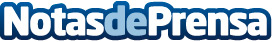 Abengoa participa en el proyecto europeo Batteries2020 para la optimización de baterías de vehículos eléctricos (11 de septiembre de 2013)Abengoa participa en el proyecto europeo Batteries2020 para la optimización de baterías de vehículos eléctricos Datos de contacto:Nota de prensa publicada en: https://www.notasdeprensa.es/abengoa-participa-en-el-proyecto-europeo Categorias: Ecología http://www.notasdeprensa.es